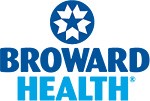 NORTH BROWARD HOSPITAL DISTRICTBOARD OF COMMISSIONERSREGULAR BOARD MEETING1700 NW 49th Street, Ste. 150Fort Lauderdale, FL MARCH 28, 2018*AGENDA CALL TO ORDER ROLL CALLCOMMISSIONERS______ Commissioner Rocky Rodriguez, Chairperson  ______ Commissioner Christopher Ure______ Commissioner Steven Wellins    ______ Commissioner Andrew Klein______ Commissioner Nancy GregoirePLEDGE OF ALLEGIANCEPUBLIC COMMENTS RATIFICATIONRatification of Chief Executive Officer of Broward Health Imperial PointAPPROVAL OF MINUTESRequest for approval of the Audit Committee Meeting Minutes from October 23, 2017Request for approval of the Human Resources Committee Meeting Minutes from November 29, 2017 COMMITTEE REPORTSAudit Committee 		March 21, 2018	Commissioner UreHuman Resources Committee		March 21, 2018	Commissioner Wellins	Compliance Committee 		March 21, 2018	Commissioner GregoireMEDICAL STAFF CREDENTIALING – Dr. Andrew Ta, EVP/CMO	Broward Health NorthBroward Health Imperial PointBroward Health Coral SpringsBroward Health Medical CenterMedical Staff Changes and AdditionsAllied Health Changes and AdditionsCommunity Health Services Changes and AdditionsMedical  Staff ReappointmentsAllied  Health ReappointmentsCommunity Health Services & Weston Urgent Care Center Reappointment PRESIDENT/CEO UPDATE – Beverly Capasso, President / CEOGOVERNMENTAL AFFAIRS – Diana Arteaga, VP, Government Relations & Community AffairsIntroduction of Community Relations Coordinator, Kathy SalernoCONSENT AGENDA 1Registered Nurse Salary AdjustmentsDISCUSSION AGENDA 1	Performance Incentive Pay PlansCommissioners’ discussion and/or recommendation of volunteer members of the Audit Committee.Approve additional funding for the renovation of a vacant MRI Suite for the installation of a new 3T MRI unit and award the construction contract to LEGO Construction Company, the lowest responsive and responsible bidder in the amount of $726,783.Authorize approval to increase the Broward Health North capital signature project funds in the amount of $3,465,144 to complete and close out the project. Administration at Broward Health Medical Center (BHMC) requests approval to fund the upgrade of aging electrical infrastructure servicing 800,000 ft2 and to contract with Thornton, Inc., the lowest qualified bidder on this project.Approve Broward Health (BH) to competitively respond to landowner’s RFP for the acquisition of the “Wachovia Bank NA % Thomson Reuters” site located adjacent to BHMC. Site consists of 2.56 acres which includes a 17,936 S.F. two story office building. All RFP offers are due by 4/15/18.Approval to fund and award the build out of the ‘clean room’ project to Gerrit’s Construction Inc., the lowest qualified term contractor.Approval to contract with Broward House to provide 14 respite beds for our homeless patients who need medical assistance after discharge.  Board approval to enter into a contractual agreement with Trinity Air Ambulance International, LLC., the vendor selected per the formal RFP process, and to authorize payment of up to $500,000 for services rendered January 2017 through March 31, 2018.   Board approval to amend the existing agreement with the vendor, Carefusion.Acceptance of the Interim Financial Statement for the month of January 2018.Acceptance of the Interim Financial Statement for the month of February 2018.COMMENTS BY COMMISSIONERSRECESS PUBLIC MEETING To enter into one (1) closed meeting for an Attorney-Client session.  The purpose of the Closed Session is re: John Vazaios v. the North Broward Hospital District, et al, Case # CACE16023169; in the Circuit Court of the 17th Judicial Circuit in and for Broward County, Florida.NEXT REGULAR BOARD MEETINGThe next regularly scheduled Board of Commissioners' meeting will be held on April 25, at 4:00 p.m. at the Broward Health Corporate Office, Spectrum Site, Suite 150, 1700 NW 49 Street, Fort Lauderdale, Florida.ADJOURNMENT 1    President/CEO Contract Approval:	Subject to Human Resources Committee 